Missouri Balance of State CoC 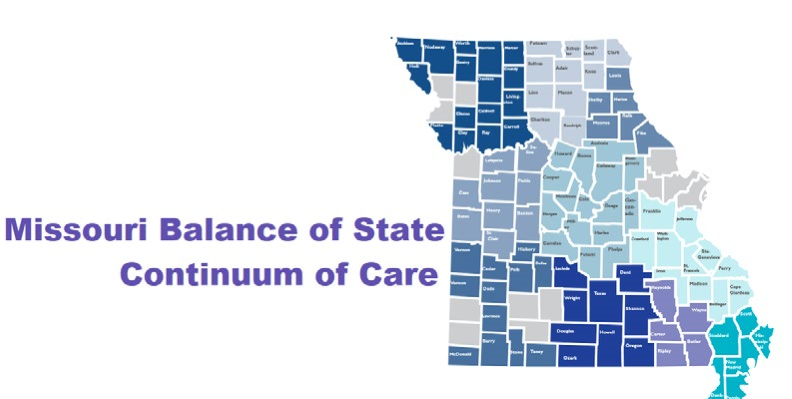 Board of Director In-Kind Donation FormDate range included in this form: # of hours: Value of donation ($18.47/hour x # of hours): $ 	If a different value was used, explain: Initial each statement below verifying they are correct. My donated time listed above was not paid for with CoC funds.	_ (initial) My donated time listed above was not used as match to another grant._ (initial) By signing this form, I agree that everything listed above is true and correct to the best of my knowledge. Signature: 	Date: 